КОНСУЛЬТАЦИЯ ДЛЯ РОДИТЕЛЕЙ«ПРАВИЛА ПЕРЕВОЗКИ ДЕТЕЙ В АВТОМОБИЛЕ И ОБЩЕСТВЕННОМ ТРАНСПОРТЕ»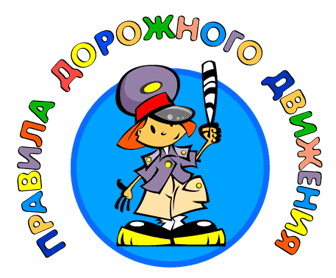 МКДОУ Детский сад «Кристаллик» г.Игарка Забота родителей о детях — естественное и даже инстинктивное проявление любви. Часто родители берут с собой детей в вояж на машине. Но некоторые до сих пор не знают, как сделать этот процесс наиболее безопасным, удобным и приятным для ребёнка и для родителя-водителя.Правила перевозки детей в автомобиле и общественном транспорте.Одним из самых важных аспектов безопасности жизнедеятельности является соблюдение правил и норм на дороге (будь то пешеход или водитель), а также обеспечение безопасного провоза и проезда в транспорте самой незащищенной категории населения – детей. От этого напрямую зависит сведение к минимуму летальных исходов, причинения вреда здоровью и травматизма, в случае ДТП.Поговорим о правилах перевозки детей в автомобиле и общественном транспорте. На сегодняшний день правила провоза детей в различных видах транспорта, будь то автомобиль, маршрутное такси или автобус жестко регламентируются соответствующими законами. А несоблюдение карается штрафами, в соответствии со статьей 12.23 КоАП РФ. Правила перевозки детей в автомобиле Пункт 22.9 ПДД гласит – ” Перевозка детей допускается при условии обеспечения их безопасности с учетом особенностей конструкции транспортного средства”. Ребенок в возрасте до 12 лет обязательно должен перевозиться с помощью специальных удерживающих устройств. Но это только в том случае, если заднее сидение автомобиля по своей комплектации оборудовано ремнями безопасности. На переднем сидении ребенок должен быть защищен с помощью удерживающих устройств – всегда! Возраст до 12 лет не случаен. Обычные стандартные ремни безопасности в автомобилях для исполнения своей основной задачи – защищать при аварии – рассчитаны на лиц ростом выше 150 см. И только в этом случае использование ремней по назначению будет обосновано и эффективно. Дети обычно достигают этого роста к 12 годам. При росте ниже 150 см ремни безопасности бесполезны, а в некоторых случаях, напротив, еще больше угрожают жизни и здоровью перевозимого ребенка. Если при правильном использовании у взрослого человека ремень располагается в зоне плеч, то у ребенка в зоне головы и шеи. При возникновении аварийной ситуации нижняя часть туловища может с легкостью выскользнуть из-под ремня, а голова и шея могут остаться пережатыми этим же ремнем. В этом случае, любой, даже незначительный удар может привести к непоправимым последствиям. Тем самым, использование удерживающего устройства жизненно необходимо. Под удерживающими устройствами, в первую очередь, принято понимать детские автокресла. Все автокресла делятся на группы, в зависимости от роста и веса ребенка и его примерного возраста:Группы 0 и 0+ – автокресла для новорожденных, так называемые автолюльки. Ребенок находится в кресле полулежа.  Кресла данной группы устанавливаются строго “против движения”. Такое правило обусловлено тем, что у детей данной группы еще очень слабо развиты суставы и мышцы и вес головы составляет до трети от всей массы тела. Тем самым, если кресло расположено “против движения” при ударе нагрузка распределится равномерно и степень возможного травматизма значительно уменьшится. При установке автокресла «по ходу движения» в случае удара голова ребенка резко отклонится вперед и вся нагрузка придется на зону шеи и головы, что может повлечь за собой серьезные травмы или даже летальный исход. Группы 0+ и 1 имеют несколько уровней наклона и собственные ремни. Группы 2 и 3 рассчитаны на детей постарше. Впоследствии спинку кресла можно убрать и останется удобный бустер для перевозки детей самого старшего возраста. Закрепляются стандартными, установленными в автомобиле ремнями.  Помимо детских автокресел, возможно использовать и другие удерживающие устройства, даже сделанные собственноручно. Главное, чтоб они соответствовали весу и росту ребенка. Перевозка детей на переднем сиденье автомобиля не запрещена. Но при этом ребенок также должен быть защищен удерживающим устройством и обязательно пристегнут. Следует помнить, что пассажирское место рядом с водителем самое опасное место в автомобиле. Возить детей на руках у взрослых, как на переднем, так и на заднем сидении, недопустимо! В случае ДТП, столкновения и удара вес человека инерционно возрастет в сотни раз. Здесь возможны такие варианты – либо взрослый своей возросшей массой тела придавит ребенка, либо взрослый просто не сможет удержать ребенка и он вылетит из машины. Как итог – все может закончиться весьма трагично.Перевозка детей в такси приравнивается к перевозке в обычном легковом автомобиле и должны соблюдаться все те же правила.Многие родители уверены, что вопрос о том, как им возить своё чадо в машине — исключительно их дело. Однако статистика утверждает, что ежегодно тысячи детей гибнут на дорогах из-за несоблюдения правил дорожного движения их родителями. Мы настоятельно рекомендуем мамам и папам проявить заботу о своих детках и приобрести специальное кресло, чтобы в вашей семье не случилось беды. Ведь лучше исключить опасность совсем, чем стать жертвами собственной халатности.Группа ВесВозраст0 0-10 кг0-1 год0+ 0-13 кг0-1,5 года1 9-18 кг1-4 года2 15-25 кг3-7 лет3 22-36 кг7-10 лет